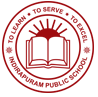 FORM OF APPLICATION FOR SCHOOL LEAVING CERTIFICATE& REFUND OF THE CAUTION MONEY (if applicable)The Principal 								DATE: …………………….Indirapuram Public School Girls		Urja Nagar, Danapur Khagaul RoadPatna		                                                        Application No.: ………Dear Sir/Madam,Please furnish me with the School Leaving Certificate of my child/ward. The necessary particulars are given below:Full Name of the child: ………………………………………………………………………………………Admission No.: ………………………… Class & Sec.: ………………… Session: …………….……Reason of leaving the school (please tick the appropriate):Transfer of Parent from one district to anotherHealth ProblemExpulsion of student on disciplinary groundsAny other reason……………………………………………………………………………………….We (parents) abide by the rules & regulations of the school which are cited below: Filling of this Request Form will NOT confirm the student Withdrawal from the school.Withdrawal will be subject to School Terms & Conditions.Withdrawal will be subject to the clearance of the Financial Dues towards the School.School has the right to reject any request raised by the parent without assigning any reason & the decision of the school shall be final.One month prior notice is required for the issue of the SLC as per the school almanac.Caution money would be refunded as per the details provided through cancelled cheque.Name & Signature of the Guardian with date (if applicable) ………………………………………..………………………Receipt of the application form for the SLC & refund of the caution money (if applicable)To be filled in by the school office and handed over to the parentsApplication No.: ………………..   Date of application: …………..………… TC (Yes/No)……………………..….. Caution Money (Yes/No)……… Tentative Date of collection of required from school…….........…………..  Received by [Name & sign]: .........…………………………………………………………………..……………………. Indirapuram Public School Girls       Urja Nagar, R.K Puram, Danapur, Khagaul , Patna- 801105                                www.ipsgirlspatna.com       Urja Nagar, R.K Puram, Danapur, Khagaul , Patna- 801105                                www.ipsgirlspatna.comCAUTION MONEY DETAILSCAUTION MONEY DETAILSWhether deposited at the time of admissionYES/NOIf yes, Amount Rs. Please submit a cancelled cheque to which favour the caution money would be refunded. Please submit a cancelled cheque to which favour the caution money would be refunded. Name & Signature of the Mother with dateName & Signature of the Father with dateContact no. of Mother:Contact no. of Father: